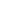 [Swift Digital]Business Plan For Fiscal Year [2020][March 10, 2019]
[Peter Arbor], [p_Arb0r@gmail.com][830-968-4207], [www.arborpeter.com][470 Strother Street Kennedy, AL 35574, USA]IndexEXECUTIVE SUMMARY[Swift Digital] offers digital data handling and marketing for company websites and social media accounts. In order for any business to thrive in the current global market, it is now essential for them to have a strong identity and presence online and virtually engage with potential customers. [Swift Digital] helps clients with their content marketing and web design needs. The company’s skilled team of professional content managers and web designers will provide clients with innovative and efficient solutions to boost their online traffic and establish their brands in the market. COMPANY OVERVIEWMission Statement[Swift Digital] aims to connect companies to their customers in the online world through efficient SEO solutions.Philosophy[Swift Digital] believes in applying creativity, simplicity, honesty, and efficiency to their work in order to achieve its goals of providing the best service to clients.Vision[Swift Digital] aspires to stay dynamic and relevant in the digital marketing age and establish itself as a formidable SEO company in the industry.OutlookThe SEO industry is currently thriving and is foreseen to continue growing. This is due to the internet becoming a prime space for consumers and businesses to meet and engage with each other. The increasing number of users who go online to transact business is pushing businesses to improve their online visibility, making SEO service providers integral in conducting their business today and in the future.Type of Industry: SEO IndustryBusiness Structure: Sole ProprietorshipOwnership: Sole Proprietorship, [Peter Arbor]Start-Up SummaryThe start-up cost of [70K] USD will be provided by the owner, which will be used for salary, equipment, and other operations expenses.Management TeamShort- and Long-Term Goals and MilestonesPRODUCTS AND SERVICESProduct/Service Description[Swift Digital] provides SEO services to companies who are struggling to land their websites and contents at the top of the search page results. The company assists clients in creating or improving their existing sites by analyzing their current online visibility status and implementing optimization strategies.   Value Proposition[Swift Digital] is known for its simple yet efficient SEO services that have greatly improved online traffic and visibility of the content and website of its clients. This high level of quality is [Swift Digital] trademark.  Pricing Strategy[Swift Digital] uses a combination of cost-plus and price bundling when offering its services. This combination best suits the company and is common in the industry. Formula:Profit Margin   = 1- (Expenses/Net Sales)[Swift Digital]Profit Margin     = 1 - ($114,000/$350,000)                             = 1-0.33                             = 0.67 or 67%EXECUTIONMarketing Plan[Swift Digital] aims to promote its brand to small local businesses, especially those that have operated for three years or less. It wants to use social media to reach the target market. Promotional videos and other content will be posted regularly to keep the accounts active. In addition to social media marketing, Swift Digital will also use traditional methods of contacting these businesses through cold emails. Market ResearchDue to the more prevalent use of the internet to transact business and social media as a means for data consumption, more businesses are demanding the services of an SEO company in order to boost their online visibility and stay relevant and profitable in the market. SEO companies are challenged to continuously find more creative and efficient ways to market their clients’ brand online.Marketing Strategy[Swift Digital] plans to regularly update its website and social media accounts with new content to continuously engage with its audience and reach out to more people who can be potential clients. The company has also done its research to identify clients that will fit its target. The marketing teams have started building a client list and have sent cold emails to some companies on the list. Organizational StructureThe CEO is the head of the company’s operations. Under the CEO are the Project Manager, the Client Management Director, Technical Director, and Creatives Director. The Project Manager oversees the different projects the company has and works with the Client Management Director who engages with prospective clients, promote the company’s services, and plan with them the different services that the company can do for them.The Technical and Creatives directors and their team of web designers and content creators carry out the services and strategies that the clients need for their websites, social media accounts, etc. OPERATIONAL PLANLocation and FacilitiesProvide a sketch or blueprint of the facility.Provide photos or images of the location/facility. Tools and Equipment ChecklistIT InfrastructureThe following table reflects [Swift Digital] IT infrastructure.FINANCIAL PLAN AssumptionsThe financial plan is based on the results of a market research conducted regarding the performance of similar companies in the industry. The company will initially focus its efforts on advertising its brand. Most of the expenses will be concentrated on equipment and salary.  Monthly ExpenseThe chart shows the projected monthly expenses for [2019].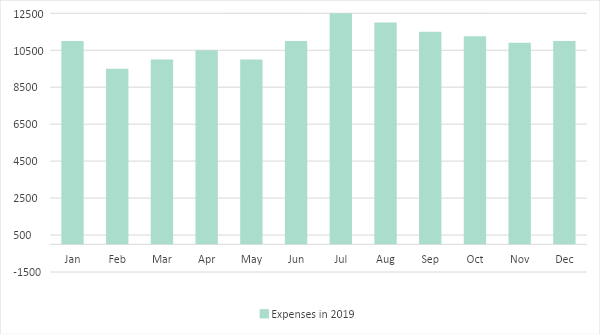 Monthly RevenueThe chart below depicts the projected monthly revenues for [2019].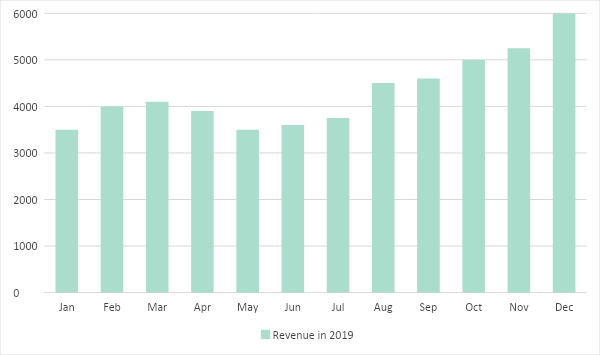 Business FinancingThe funding for the business mainly comes from a business loan of $[50,000] and the owner’s personal funds of $20,000. Majority of the funds will be used for salary, equipment, and other operations expense.StatementsExecutive Summary[PAGE NUMBER]Company Overview[PAGE NUMBER]Products and Services[PAGE NUMBER]Execution[PAGE NUMBER]Operational Plan[PAGE NUMBER]Financial Plan[PAGE NUMBER]Start-Up FundingStart-Up FundingStart-Up Expenses$40,000Start-Up Assets$30,000Total Funding Required$70,000AssetsNon-Cash Assets from Start-Up$18,000Cash Requirements from Start-up$5,000Additional Cash Raised$5,000Cash Balance on Starting Date$2,000Total Assets$30,000CapitalPlanned InvestmentOwner$70,000Other$0Additional Investment Requirement$0Total Planned Investment$70,000Loss at Start-Up (Start-Up Expenses)-$30,000Total Capital$40,000Liabilities$0Total Capital and Liabilities$40,000Start-UpStart-UpRequirementsStart-Up ExpensesRent - 5 Months$10,000Advertising$5,000Legal Fees$5,000Staff Training$8,000Insurance$12,000Other$0Total Start-Up Expenses$40,000Start-Up AssetsCash Required$10,000Start-Up Inventory$10,000Other Current Assets$6,000Long-Term Assets$4,000Total Assets$30,000Total Requirements (Total Start-Up Expenses + Total Assets)$70,000Management TeamRole/FunctionSkills[Hank Timmons]Project ManagerTeamwork, Organization, Critical Thinking, Communication, Client Management[Sally Gergich]Technical DirectorCreativity, Teamwork, Leadership, Performance ManagementShort-Term GoalsMilestonesHire Project Manager Hired last [September 2018]Hire Technical DirectorHired last [October 2018]Long-Term GoalsMilestonesHire Technical and Creative team membersHalf of the team members were hired on [November 2018]Regularly create content for the company’s social media accounts One member of the technical team will be assigned with the task SWOT AnalysisStrengthsWeaknessesOpportunitiesThreatsSwift DigitalProven quality serviceSpecializes in brand buildingStill expanding; might not be able to give its full attention to some clients Many small and local businesses look for services that can help them build their brandOther companies with  larger businesses as clientsOptimumLarge SEO companyQuality general SEO servicesExpensive pricingMost international companies look for SEO companies that can handle the scale of their brand Growing number of small businesses that prefer low price or price bundling for SEO servicesWeb StudiosSpecializes in  niche SEO servicesLimited SEO services There are many niche businesses who prefer SEO that fit their specific brand needs Other companies who offer more SEO servicesMarketing StrategyActivitiesTimelineSuccess CriteriaPromotion VideosThe marketing team will create testimonial and promotional videosMay 2019The new content is up on the company website and various social media accounts.Regular Content UpdatesThe marketing team will create a posting scheduleMay 2019Steady growth of traffic and followers for the company website and social media accounts.Cold EmailsWrite templates for the emails to be sent out to potential clientsJune 2019The cold emails are ready to be sent.SoftwareQuantitySony Vegas Pro1Heyspace1HardwareQuantityDesktop25Laptops10InfrastructureExisting (Y/N)DescriptionSocial MediaYThe company has Twitter and Instagram accounts.WebsiteNWebsite is still in development.Network speedYNetwork is working properly and cause no delay in company operations.Data StorageNCompany data storage as of now is still limited.Profit and Loss ProjectionProfit and Loss ProjectionProfit and Loss ProjectionProfit and Loss ProjectionFY2019FY2020FY2021Sales$500,000.00$550,000.00$690,000.00Direct Cost of Sale$350,000.00$400,000.00$510,000.00Other Cost of Sale$10,000.00$14,000.00$16,000.00Total Cost of Goods Sold or COGS (Sales - Direct Cost of Sale - Other Cost of Sale)$140,000.00$136,000.00$164,000.00Gross Profit (Sales-Total Cost of Goods Sold)$360,000.00$414,000.00$526,000.00Gross Margin % (Gross Profit/Sales)72.00%75.27%76.23%Operating ExpensesRent$24,000.00$24,000.00$24,000.00Insurance$12,000.00$12,000.00$15,000.00Utilities$15,000.00$16,000.00$17,000.00Salary (Including Tax)$55,000.00$60,000.00$65,000.00Maintenance & Supplies$8,000.00$8,500.00$9,000.00Total Operating Expenses$114,000.00$120,500.00$130,000.00EBITDA (Total Cost of Sale-Total Operating Expenses)$26,000.00$15,500.00$34,000.00Depreciation$5,000.00$6,000.00$7,500.00Interest Expense$0.00$0.00$0.00Taxes Paid$10,000.00$15,000.00$16,000.00Net Profit (Gross Profit - Operating Expenses - Taxes - Interest)$236,000.00$278,500.00$380,000.00Balance Sheet ProjectionBalance Sheet ProjectionBalance Sheet ProjectionBalance Sheet ProjectionFY2019FY2020FY2021Cash$85,000.00$90,000.00$100,000.00Accounts Receivable$10,000.00$15,000.00$20,000.00Inventory$15,000.00$15,000.00$16,000.00Other Current Assets$5,000.00$6,000.00$8,000.00Total Current Assets$115,000.00$126,000.00$144,000.00Long-Term Assets$15,000.00$10,000.00$13,500.00Accumulated Depreciation$2,500.00$3,000.00$2,900.00Total Long-Term Assets (Long-Term Assets-Accumulated Depreciation)$12,500.00$7,000.00$10,600.00Total Assets (Total Current Assets + Total Long-Term Assets)$127,500.00$133,000.00$154,600.00Accounts Payable$30,000.00$27,000.00$25,000.00Notes Payable$5,000.00$6,000.00$7,500.00Other$2,000.00$5,000.00$6,000.00Total Liabilities$37,000.00$38,000.00$38,500.00Paid-in Capital$20,000.00$15,000.00$10,000.00Retained Earnings$300,000.00$320,000.00$400,000.00Total Owner's Equity (Total Assets - Total Liabilities)$90,500.00$95,000.00$116,100.00Total Liabilities & Equity (Total Liabilities/Total Owner's Equity)40.88%40.00%33.16%Cash Flow ProjectionCash Flow ProjectionCash Flow ProjectionCash Flow ProjectionFY2019FY2020FY2021Operating Cash Beginning$45,000.00$52,000.00$60,000.00Sources of Cash$23,000.00$25,000.00$29,000.00Receivables$7,500.00$9,000.00$11,000.00Sales$32,000.00$31,000.00$44,000.00Others$5,000.00$6,500.00$8,000.00Total Cash$112,500.00$123,500.00$152,000.00ExpendituresRent$24,000.00$24,000.00$24,000.00Insurance$12,000.00$12,000.00$15,000.00Utilities$15,000.00$16,000.00$17,000.00Salary (Including Tax)$55,000.00$60,000.00$65,000.00Maintenance & Supplies$8,000.00$8,500.00$9,000.00Total Expenditures$114,000.00$120,500.00$130,000.00Net Income/Loss (Total Cash - Total Expenditures)-$1,500.00$3,000.00$22,000.00